VAJA AF 10 - MOTION SKETCH - PROSTOROČNO GIBANJE1. Nova kompozicija 4 sek.2. Naredi prazen solid layer3. Layer pomanjšaj na velikost male kocke4. Pokliči ukaz: Windows, Motion sketch (poglej nov panel z ukazi na desni)5. Določi Capture speed: 100% in Smothing: 50.Startaj START CAPTURE.6. Primi kvadratek-layer z miško in z njim nariši osmico na ekranu.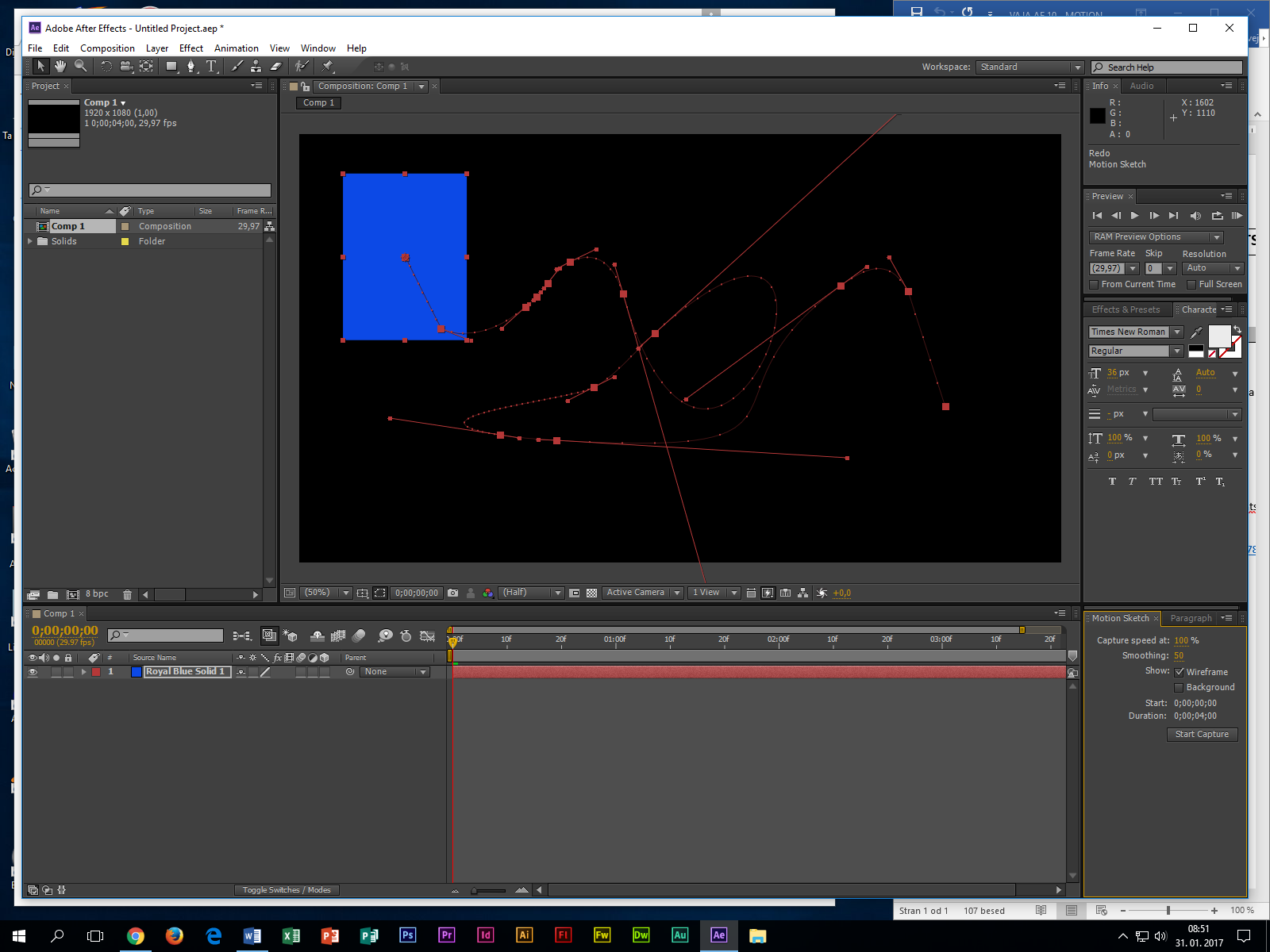 7. Poglej rezultat.8. Določi še: Layer, Transform, Auto-orient, Orient alonge path9. Dodatno:Naredi še novi solid layer in ga pomanjšaj na velikost male kockice.Določi novemu layerju, da je sin od prejšnjega layerja (Določi parents).Tutorial: https://www.youtube.com/watch?annotation_id=annotation_432781&feature=iv&src_vid=OSJeCPaq7-I&v=yS5NPQD6_yYEKONOMSKA ŠOLANOVO MESTOVAJA AFTER EFFECTSZdenko POTOČAR